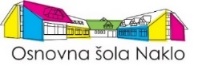 UČNA GRADIVA za šolsko leto 2023/245. RAZREDSpoštovani starši oz. skrbniki,posredujemo vam sezname učbenikov, delovnih zvezkov in šolskih potrebščin za naslednje šolsko leto. UČBENIKI: Izposoja učbenikov je brezplačna. Starši ob vstopu otroka v šolo podpišete izjavo o izposoji, ki velja do preklica. Učenci bodo učbenike iz učbeniškega sklada prejeli najkasneje prvi teden pouka. Ob koncu pouka (junij 2024) jih morajo vrniti šoli.DELOVNI ZVEZKI: Delovne zvezke in ostale potrebščine kupite sami. Starši se sami odločite, kje boste kupili gradiva. Naročilnic za nakup delovnih zvezkov posameznih založb ali knjigarn v šoli ne delimo. Knjigarne iz okolice in spletne knjigarne bodo imele naše sezname. Za lažjo odločitev pri nakupu vam na koncu dopisa posredujemo njihove prodajne pogoje. 5. RAZRED – BREZPLAČNA IZPOSOJA IZ UČBENIŠKEGA SKLADA5. RAZRED – KUPITE STARŠI					 		     Podatki o cenah: 25. 4. 2023ŠOLSKE POTREBŠČINE ZA ŠOLSKO LETO 2023/24Če so lanske šolske potrebščine še uporabne (oziroma nepopisane, neporabljene do konca), NE KUPUJTE NOVIH, ampak uporabite te tudi v naslednjem letu.   slovenščina:2 A4 zvezka s črtamimatematika:1 A4 zvezek brez črt2 A4 zvezka, 1 cm karoravnilo NOMA 4 velika šablona, geotrikotnik, kakovostno šestilodružba:2 A4 zvezek s črtamilikovna umetnost:tempera Aero, kolaž papir A4-20 risalnih listov v bloku, komplet čopičev: ploščati št. 6, 10, 14, okrogli št. 8, lonček za čopiče, paleta, voščenke, zaščitna majica, črni flomastri različnih debelin. Vse naj bo zloženo v škatlo.glasbena umetnost:1 A4 zvezek s črtami (lahko tudi lanski) angleščina:1 A4 zvezek s črtamišport:športna obutev, športne hlače, majica, vrečkagospodinjstvo:1 zvezek A4 s črtaminaravoslovje in tehnika:2 A4 zvezka, 1 cm karonemščina (samo za učence, ki izberejo izbirni predmet):1 A4 zvezek s črtamidodatno:beležka, šolski copati, markerji (različnih barv), flomastri, škarje, selotejp, lepilo v stiku, mapa z elastiko, peresnica, kemični svinčnik: rdeč, zelen, moder, nalivno pero, suhe barvice, svinčniki, trdota HB, radirka, šilček	Mala vrečka ali posodica za malico, ki je učenec ne poje v šoli.Kje lahko kupite potrebščine in delovne zvezke?DZS: Knjigarne in papirnice DZS vam nudimo: popust pri naročilu, možnost plačila na več obrokov brez obresti, nakup v knjigarnah DZS, hitro naročanje na spletni strani www.dzs.si z dostavo po pošti, možnost nakupa šolskih potrebščin in delovnih zvezkov s kartico Mercator Pika. Knjigarna Mercator Center Supernova, Cesta Staneta Žagarja 69, 4000 Kranj, 04 234 15 41Knjigarna Supernova Savski otok, Stara cesta 25b, 4000 Kranj, 04 236 86 30KARUN: Delovne zvezke in šolske potrebščine lahko naročite tudi preko podjetja Karun d.o.o. Kranj. Preko spleta in z mobilnim telefonom: na www.karun.si izberite potrebščine, ki jih potrebuje vaš šolar za novo šolsko leto in preko spleta ali svojega mobilnega telefona oddajte naročilo. Preko telefona: pokličite na 04 2360 750, 041 664 558. Preko e-maila: pošljite e-mail z naročilom na info@karun.si. Delovne zvezke vam bomo poslali po pošti, strošek pošiljanja je 4,50 €, kupnino lahko poravnate po povzetju ali po predračunu. Vsakega naročnika bomo razveselili z drobnim darilom.Karun d.o.o. Kranj, Koroška c. 35, 4000 Kranj, 04 2360 750, 041 664 558MLADINSKA KNJIGA: Knjigarne in papirnice Mladinske knjige ter spletna knjigarna www.emka.si nudijo ugodnosti, ki veljajo od 1. 6. do 31. 7. 2023: 3 % popusta za nakup učbenikov in delovnih zvezkov, 30 % popusta na izbrane šolske potrebščine, 40 % popust na šolske torbe Schneiders, DARILO za vsakega kupca – veliki stenski šolski koledar, dodatno DARILO za prvošolčke – zvezek Nande zna (A4, latajn II), 50 % popusta na brezžične slušalke. Naročilo lahko izvedete v knjigarnah ali preko spleta. Za naročila oddana do 15. 7. 2023 je možno plačilo na do 3 obroke brez obresti. Knjigarna v centru mesta, Maistrov trg 1, 4000 Kranj, 04 201 58 35Knjigarna Qlandia Kranj, Cesta 1. maja 77, 4000 Kranj, 04 201 58 42OFFICE&MORE: Papirnice Office&More, galanterije Bags&More in spletna trgovina www.Go2School.com nudijo naročilo delovnih zvezkov in šolskih potrebščin ter ponujajo 5% popusta na prednaročilo delovnih zvezkov in 20% popusta na šolske potrebščine ob prednaročilu delovnih zvezkov.Bags&More - Qlandia Kranj, Cesta 1. Maja 77, 4000 Kranj, 04 620 13 97KOPIJA NOVA, spletna knjigarna: Vse za šolo v paketu vam ponuja tudi spletna knjigarna Kopija Nova. Nudijo ovite delovne zvezke, plačilo na obroke in ugodnosti za velike družine, več pa na www.kopija-nova.si.Kopija Nova, Meljska cesta 56, 2000 Maribor, 02 234 51 00 PRINTINK, spletna knjigarna: Nakup delovnih zvezkov preko spleta ponuja tudi spletna knjigarna Printink na naslovu: https://www.printink.si/vse-za-soloTehit, računalniški inženiring, d. o. o., Kidričeva ulica 9, 2380 Slovenj Gradec, 02 620 08 80nazivpredmetEAN koda in cenaM. Kocjan - Barle, K. Briški, M. Miklavčič: ZNANKA ALI UGANKA 5, učbenik za slovenščino, založba MODRIJANSlovenščina978961707043916,00 €B. Golob, M. Kordigel Aberšek, I. Saksida: BERILO 5  NA KRILIH BESED, berilo za 5. razred, prenovljen, založba MKZSlovenščina978961013566120,90 €M. Cotič et al.: SVET MATEMATIČNIH ČUDES 5, učbenik za matematiko, založba DZSMatematika978961020326118,50 €Nina Lauder et al.: YOUNG EXPLORERS 2, učbenik za angleščino, založba MKTAngleščina978019403486923,90 €H. Verdev, J. M. Razpotnik: RADOVEDNIH PET 5, učbenik za družbo, založba ROKUS-KLETTDružba978961271682017,50 €A. Štucin, M. Grašič Slevec, P. Mežnar: RADOVEDNIH PET 5, učbenik za naravoslovje in tehniko, založba ROKUS-KLETTNaravoslovje in tehnika978961271685117,50 €S. Knaflič, A. Štucin: GOSPODINJSTVO ZA VSAK DAN 5, učbenik, založba ROKUS-KLETTGospodinjstvo978961292014219,70 €T. Mraz Novak, dr. J. Lango: RADOVEDNIH PET 5, učbenik za glasbeno umetnost, založba ROKUS-KLETTGlasbena umetnost978961271683717,50 €naziv in EAN kodapredmetcenaM. Kocjan - Barle, K. Briški, M. Miklavčič: ZNANKA ALI UGANKA 5, delovni zvezek za slovenščino, založba MODRIJAN, EAN: 9789617070484Slovenščina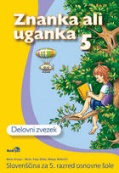 15,90 €Nina Lauder et al.: YOUNG EXPLORERS 2, delovni zvezek za angleščino, založba MKT, EAN: 9780194617437Angleščina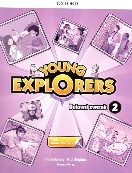 18,90 €H. Verdev, J. M. Razpotnik: RADOVEDNIH PET 5, samostojni delovni zvezek za družbo, založba ROKUS-KLETT, EAN: 9789612716769Družba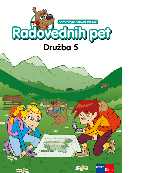 12,70 €Florjančič, Zajc: GRADIVO: NARAVOSLOVJE IN TEHNIKA 5, navodila in praktično gradivo za ustvarjanje, založba IZOTECH, EAN: 9789616740258Naravoslovje in tehnika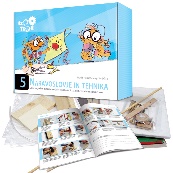 19,00 €SKUPAJ66,50 €